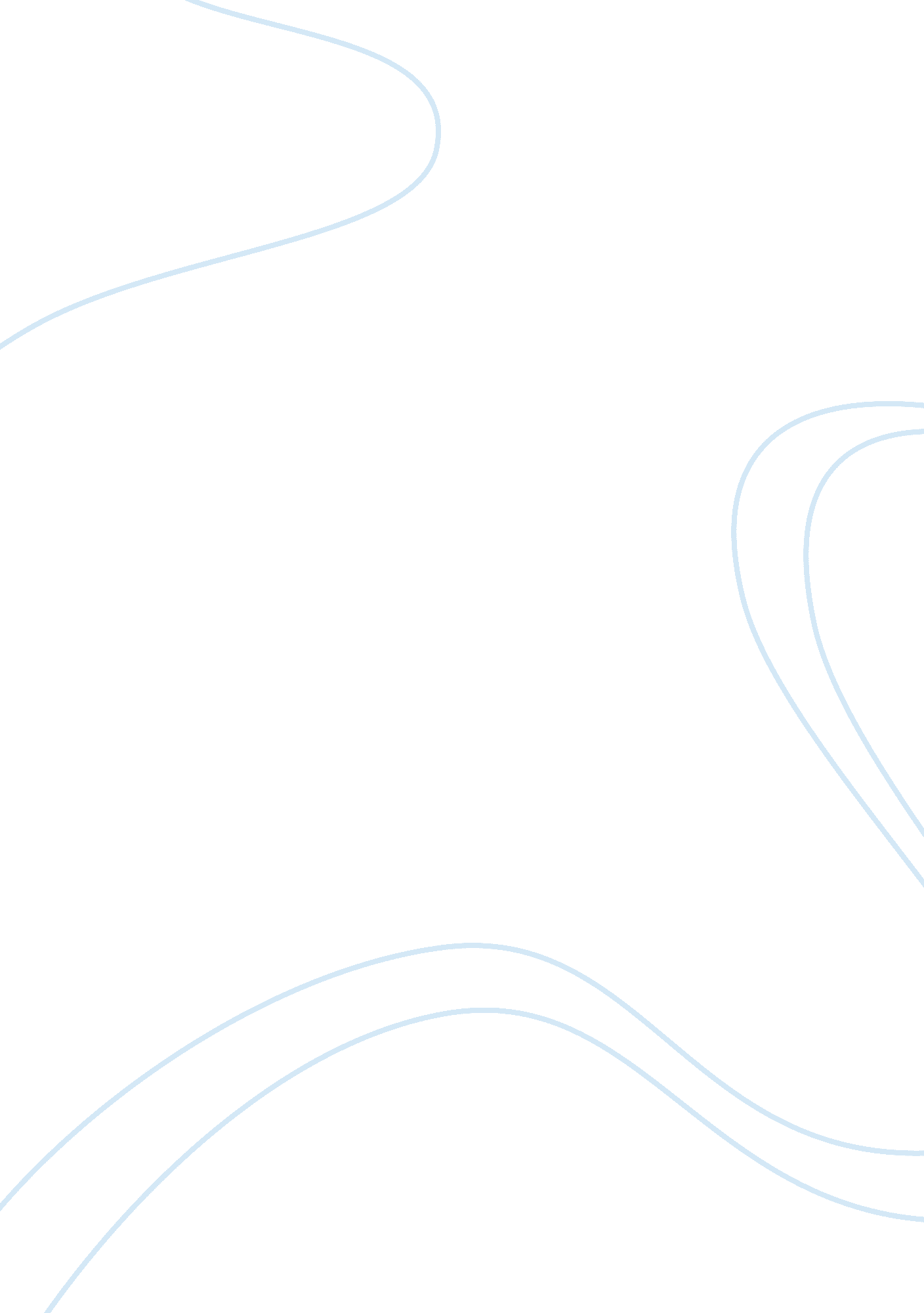 Article ii declaration of principles and state policiesCountries, United States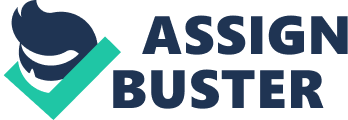 ARTICLE II — DECLARATION OF PRINCIPLES AND STATE POLICIES SEC. 17. The State shall give priority to education, science and technology, arts, culture and sports to foster patriotism and nationalism, accelerate social progress, and promote total human liberation and development. SEC. 17 of the Philippine Constitution dictates that the State must provide education to all citizens in order for them to have a general and broader understanding about the State that will result to the betterment of the country as a whole. Our news article for this policy is in-lined with the DepEd’s implementation of the K plus 12 program. It is said that with this program, the country’s educational system will improve. This program substantiates SEC. 17 for it gives priority to the improvement of the system of education that will further prepare the students in their future responsibilities opted as a person with higher proficiencies, leader who is equipped with knowledge about the country and its endeavours, and a citizen who is a catalyst of social progress and human development. ARTICLE II — DECLARATION OF PRINCIPLES AND STATE POLICIES SEC. 18. The State affirms labor as a primary social economic force. It shall protect the rights of the workers and promote their welfare. SEC. 18 of the Philippine Constitution stresses labour as a primary social economic force and not just a factor of production therefore giving the state an obligation of protecting the rights of each and every worker. In the news article of the ABS-CBNnews. com, DOLE has specified that the recruitment agency’s responsibility towards OFWs does not end when the worker is deployed abroad, and that a highest degree of protection to domestic workers is imperative, owing to the vulnerability of their work. This demonstrates Article II, Sec. 18 of the Philippine Constitution for it is evident that the government is seeking for the welfare of its workers especially to those overseas, for the reason that they are more susceptible to exploitation and abuse by foreign employers. DOLE’s account for the recruitment agency’s continuous obligation is to ensure that foreign employers faithfully comply with their legal and contractual obligations to domestic workers. Included in the legal and contractual obligations are humane treatment and appropriate payment of salaries and benefits, which are incorporated in SEC. 18. 